SPALIO  MĖN. IŠŠŪKIS „Kiekviename žmoguje yra Saulė, tik leiskit jai šviesti“          Spalio  mėnesio iššūkį ,,Kiekviename žmoguje yra Saulė, tik leiskit jai šviesti“ priėmėme su apmąstymais, kada mes jaučiamės laimingi. Pokalbio metu vaikai dalinosi mintimis, kada jie jaučiasi gerai. Vieni vaikai teigė, kad puikiai jaučiasi, kai kartu yra su mama ir tėčiu, kiti laimingi, kai žaidžia su draugais arba piešia. 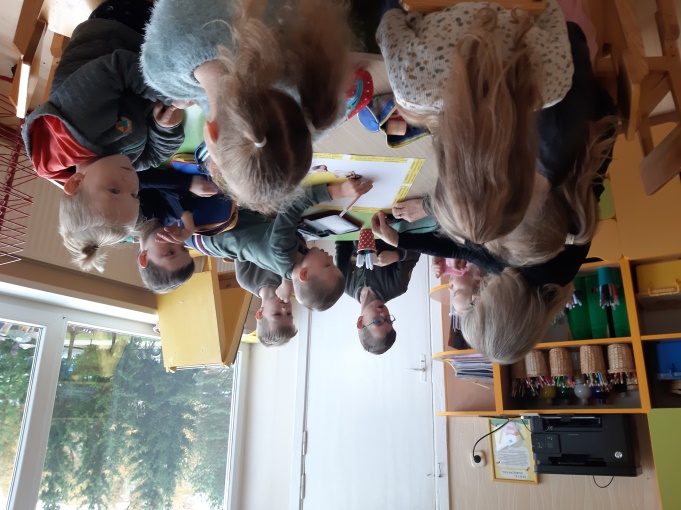 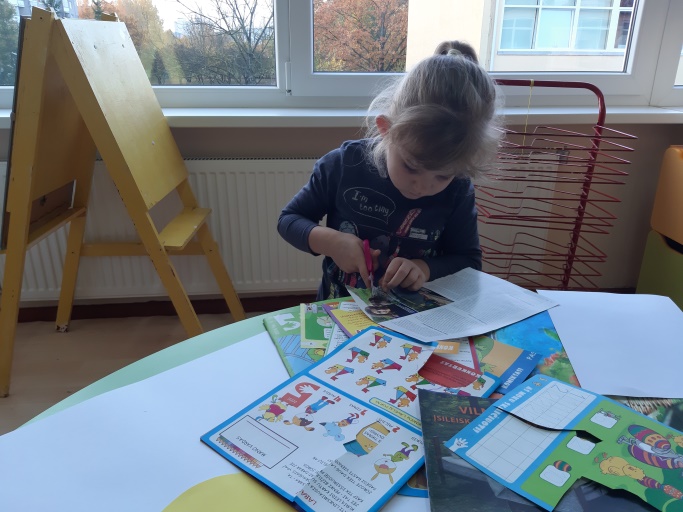 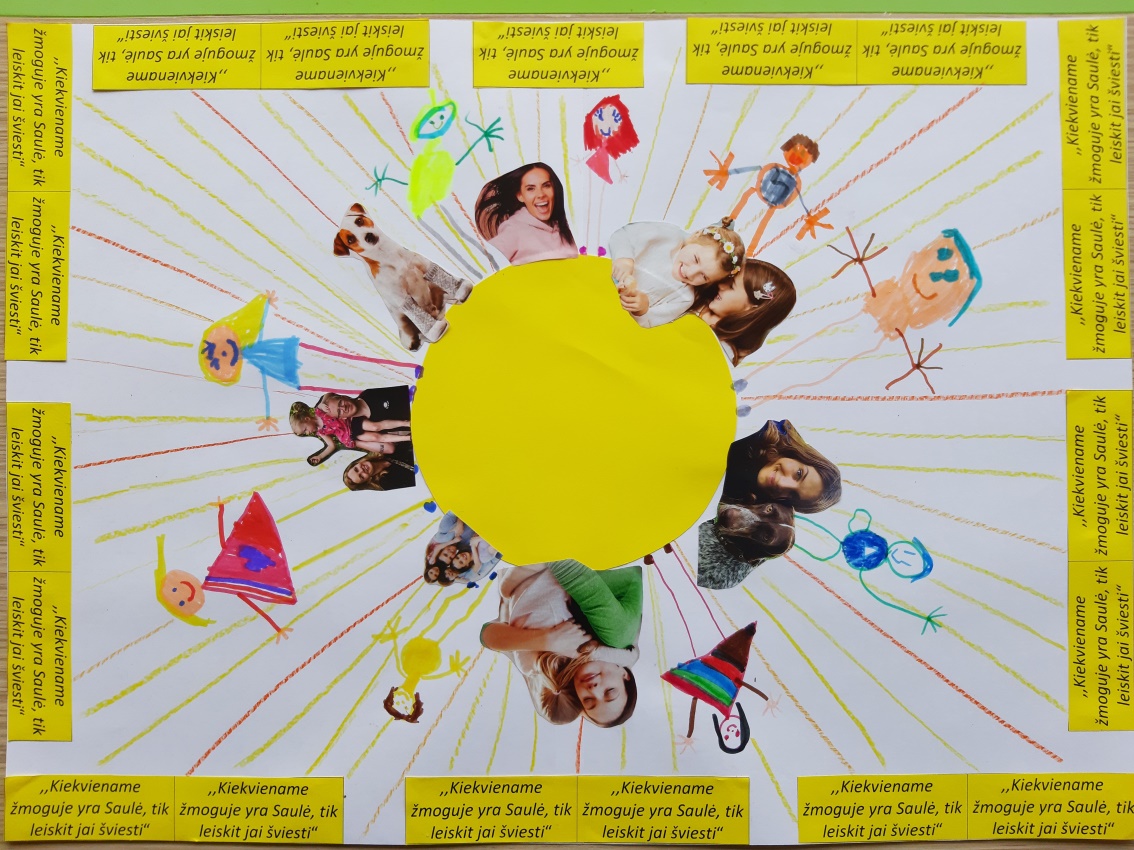 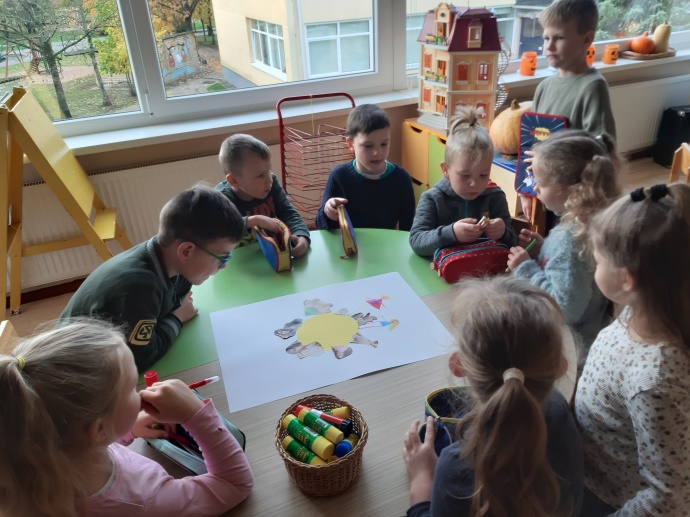 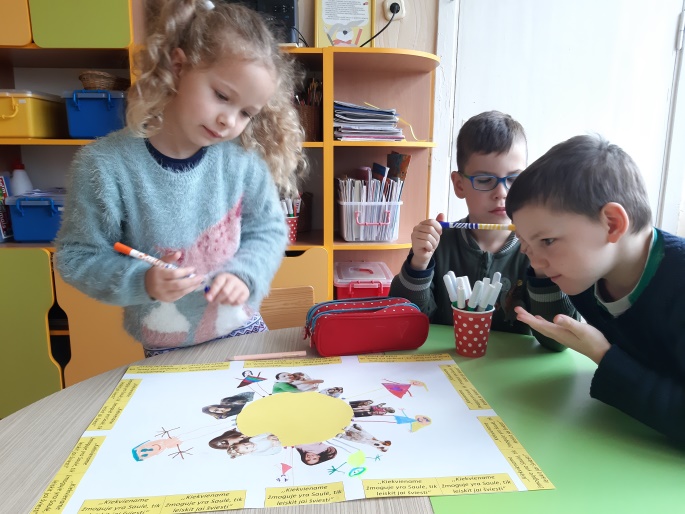 